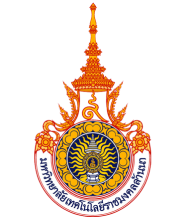 แบบฟอร์มเสนอชื่อกรรมการผู้ทรงคุณวุฒิคณะกรรมการประจำคณะบริหารธุรกิจและศิลปศาสตร์1.  ชื่อ – สกุล (ระบุคำนำหน้า)...........................................................................................................................................	    2.  อายุ    .................    ปี		เพศ	  ชาย		  หญิง3.  วัน/เดือน/ปีเกิด	..............................................................................................................................................................................4.	ตำแหน่งทางบริหาร (ถ้ามี)..............................................................................................................................................................5.  สถานที่ทำงาน.................................................................................................................................................................................	.......................................................................................................................................................................................................6.  ที่อยู่ปัจจุบัน....................................................................................................................................................................................	.......................................................................................................................................................................................................7.  ความเชี่ยวชาญด้าน	 บริหารธุรกิจ	 การบัญชี             ศิลปศาสตร์8.  ประวัติการศึกษา 9.  ประวัติการทำงาน (เรียงจาก อดีต – ปัจจุบัน)10. ความเชี่ยวชาญ / ผลงาน	(1)...........................................................................................................................................................................................	(2)...........................................................................................................................................................................................	(3)...........................................................................................................................................................................................		ข้าพเจ้าขอรับรองว่า ข้อความข้างต้นเป็นความจริงทุกประการลงชื่อ............................................................ผู้เสนอ(.........................................................................)ตำแหน่ง...........................................................ระดับวุฒิการศึกษาคณะ/สาขาสถาบันการศึกษาปริญญาตรีปริญญาโทปริญญาเอกลำดับตำแหน่งเริ่มตั้งแต่สิ้นสุดรวมระยะเวลา12345